Проростки пшеницыПольза ростков пшеницы:Улучшает работу кишечникаСнижает аппетитСодержит огромное количество магнияЛечит псориаз и экземуПредотвращает раннюю сединуЛечит прыщи и помогает коже быстрее исцелить шрамы от угревой сыпиСок ростков пшеницы содержит 70% хлорофиллаСодержит более 100 необходимых элементов, поглощает 92 из 102 минералов из почвыКак прорастить семена пшеницы?1. В первую очередь, нужно купить семена пшеницы для проращивания.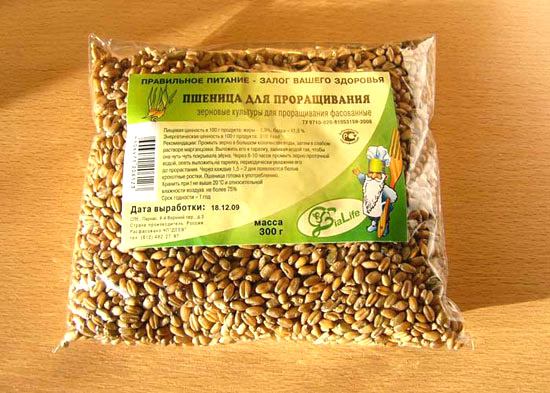 2. Подберите контейнер, в котором будете проращивать семена. 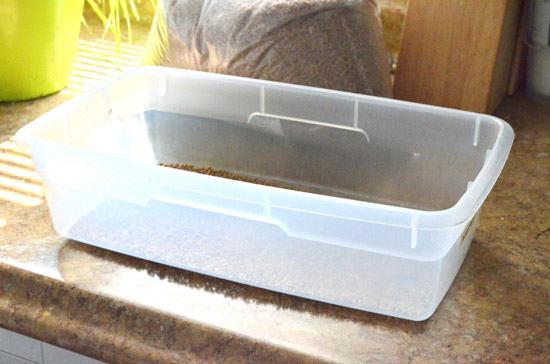 3. Чтобы понять, сколько именно семян потребуется, распределите горсть по дну контейнера — зерна должны покрыть дно одним слоем.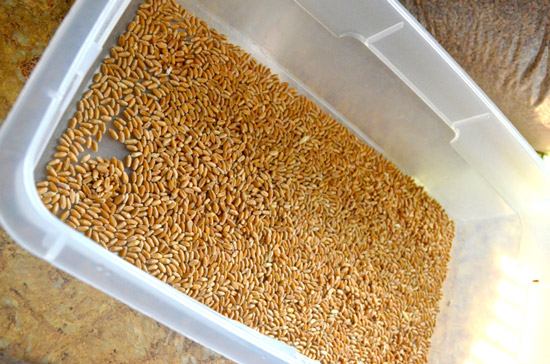 4. Семена необходимо промыть. В моем случае отверстия дуршлага были слишком крупные, пришлось использовать марлю.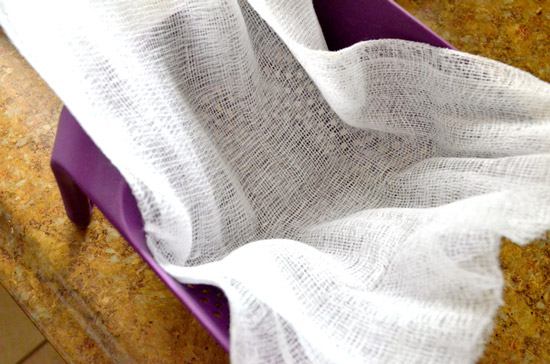 5. Далее пшеницу нужно замочить в прохладной воде по 10 часов 3 раза. Количество воды должно быть примерно 1/3. Емкость для замачивания должна быть с крышкой.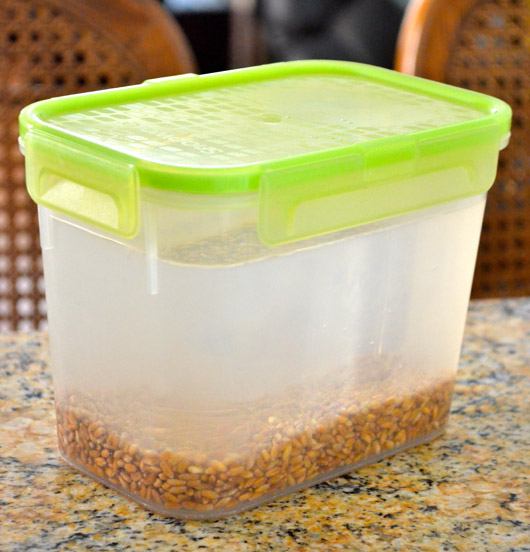 6. Насыпьте грунта, примерно 5 см. Почва должна быть качественной и обеззараженой.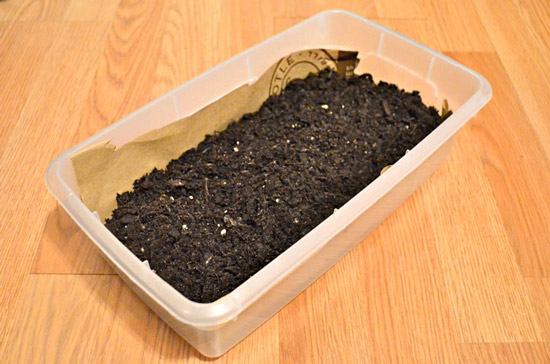 7. Распределите набухшие семена по поверхности почвы так, чтобы каждое из них соприкасалось с землей. Не стоит приминать зерна.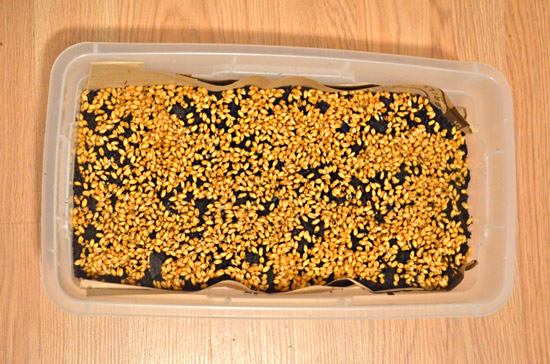 8. Увлажните семена из распылителя, не заливайте. Пшеница должна быть увлажнена постоянно, но не допускайте лужиц.
9. Накройте семена гигроскопичной бумагой, х\б или льняной тканью — так ваши зерна дольше останутся влажными. Смочите ткань или бумагу из распылителя.10. Орошайте зерна дважды в день. Берегите контейнер от солнечных лучей.
11. Хвостики появились на третий день. Продолжайте накрывать контейнер влажной тканью/бумагой около 3-5 дней, если в помещении жарко, увлажняйте бумагу и в середине дня.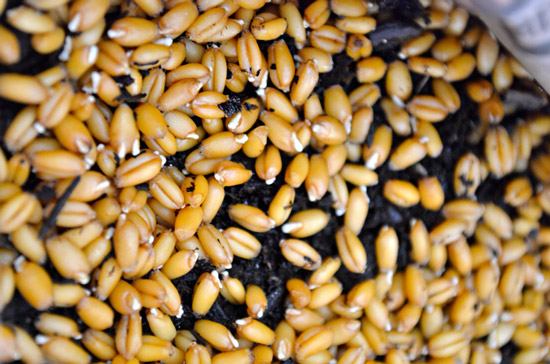 12. Ростки на 5 день. Бумагу пора убирать на день, а на ночь лучше пока оставлять.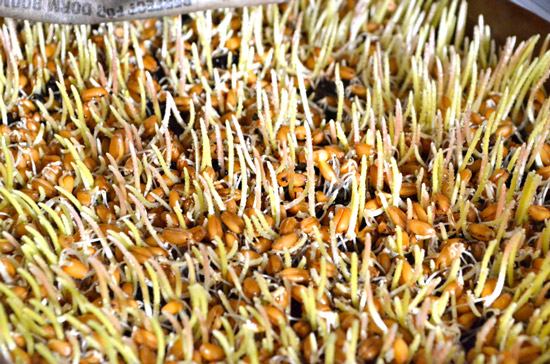 13. Ростки пшеницы на 7 день.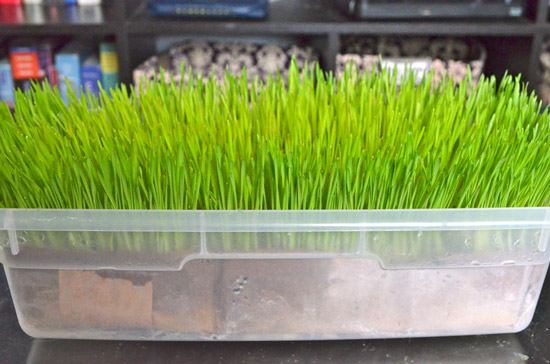 14. 9 день.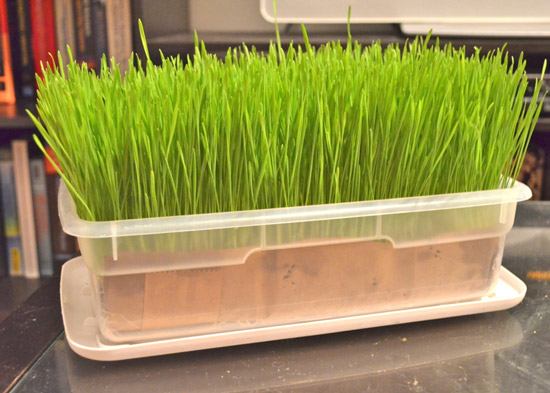 15. Когда росток разделяется на 2 листочка, можно готовить коктейль-детокс!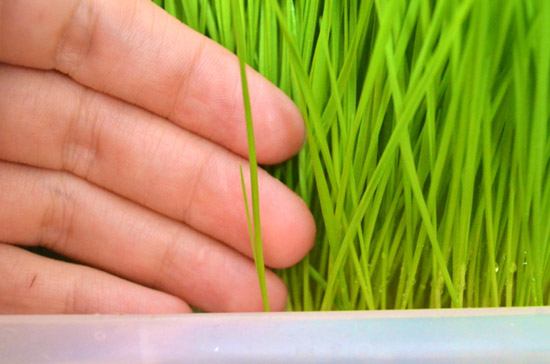 Как приготовить проростки пшеницы?1. Срезаем 2-3 пучочка травы.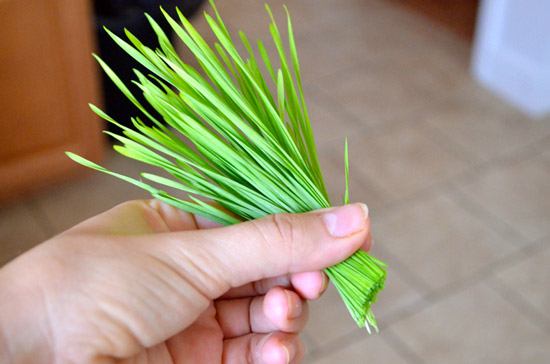 2. Для приготовления коктейля лучше использовать блендер, а не соковыжималку. Измельчите руками срезанную пшеничку и добавьте немного воды.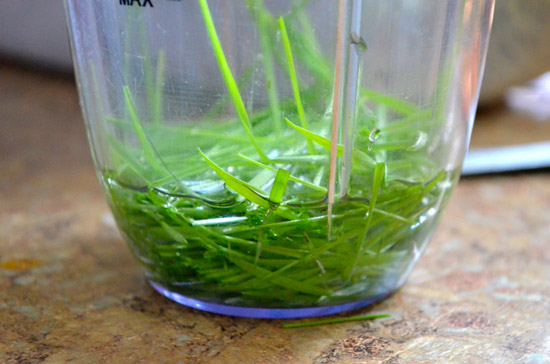 3. Разотрите блендером около минуты. Если остались кусочки, можно протереть их через сито.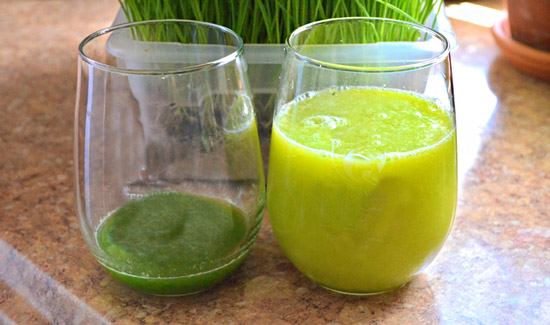 4. Вкус коктейля будет в прямом смысле травяной. Вы можете смешать пшеницу с любым соком, или даже кефиром. Не заготавливайте напиток впрок, каждые 5 минут его питательная ценность снижается.Материал подготовила учитель-дефектолог Градова М.А.Интернет-ресурс:1. https://good-looks.info/